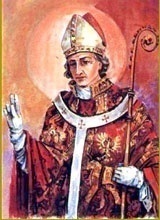 INTENCJE   MSZY   ŚWIĘTYCH30.04. – 6.05.2018INTENCJE   MSZY   ŚWIĘTYCH30.04. – 6.05.2018INTENCJE   MSZY   ŚWIĘTYCH30.04. – 6.05.2018PONIEDZIAŁEK 30.04.2018PONIEDZIAŁEK 30.04.20187.00O szczęśliwe rozwiązanie dla BarbaryO szczęśliwe rozwiązanie dla BarbaryPONIEDZIAŁEK 30.04.2018PONIEDZIAŁEK 30.04.201818.00+ Helenę Kolenda 4 r. śm.+ Helenę Kolenda 4 r. śm.WTOREK1.05.WTOREK1.05.7.00+ Henryka Skrzypek, Władysława Skrzypek+ Henryka Skrzypek, Władysława SkrzypekWTOREK1.05.WTOREK1.05.18.00Dziękcz. – błag. w 1 urodziny Jakuba KrupiakDziękcz. – błag. w 1 urodziny Jakuba KrupiakŚRODA  2.05.ŚRODA  2.05.7.00+ Elżbietę Jabcoń+ Elżbietę JabcońŚRODA  2.05.ŚRODA  2.05.18.00+ Bronisławę i Franciszka Głuszek, Wiktora Lipowieckiego córkę Celinę+ Bronisławę i Franciszka Głuszek, Wiktora Lipowieckiego córkę CelinęCZWARTEK3.05.NMP KRÓLOWEJ POLSKICZWARTEK3.05.NMP KRÓLOWEJ POLSKI7.30+Franciszka i Otylię Harańczyk synów Kazimierza i Władysława+Franciszka i Otylię Harańczyk synów Kazimierza i WładysławaCZWARTEK3.05.NMP KRÓLOWEJ POLSKICZWARTEK3.05.NMP KRÓLOWEJ POLSKI9.30+ Zmarłe członkinie z Róży św. Józefa+ Zmarłe członkinie z Róży św. JózefaCZWARTEK3.05.NMP KRÓLOWEJ POLSKICZWARTEK3.05.NMP KRÓLOWEJ POLSKI11.00+ Józefę Iciek 22 r. śm.+ Józefę Iciek 22 r. śm.CZWARTEK3.05.NMP KRÓLOWEJ POLSKICZWARTEK3.05.NMP KRÓLOWEJ POLSKI16.00ZA PARAFIANZA PARAFIANPIĄTEK4.05.PIĄTEK4.05.7.00Dziękcz. – błag. w 18 urodziny Dawida HabowskiegoDziękcz. – błag. w 18 urodziny Dawida HabowskiegoPIĄTEK4.05.PIĄTEK4.05.18.00+ Floriana Karcz, Józefa Wojtyłko c. Ewę+ Floriana Karcz, Józefa Wojtyłko c. EwęSOBOTA5.05.SOBOTA5.05.7.00+ Tadeusza i Czesława Kania r. śm.+ Tadeusza i Czesława Kania r. śm.SOBOTA5.05.SOBOTA5.05.18.00Dziękcz. – błag. w 70 urodziny StanisławyDziękcz. – błag. w 70 urodziny Stanisławy 6 NIEDZIELA WIELKANOCNA6.05.2018 6 NIEDZIELA WIELKANOCNA6.05.20187.30O zdrowie i błog. Boże dla członkiń Róży bł. Edmunda Bojanowskiego i ich rodzinO zdrowie i błog. Boże dla członkiń Róży bł. Edmunda Bojanowskiego i ich rodzin 6 NIEDZIELA WIELKANOCNA6.05.2018 6 NIEDZIELA WIELKANOCNA6.05.20189.30+ Fryderyka Palecznego r. śm. Floriana Karcz+ Fryderyka Palecznego r. śm. Floriana Karcz 6 NIEDZIELA WIELKANOCNA6.05.2018 6 NIEDZIELA WIELKANOCNA6.05.201811.00ZA PARAFIAN – SUMA ODPUSTOWAZA PARAFIAN – SUMA ODPUSTOWA 6 NIEDZIELA WIELKANOCNA6.05.2018 6 NIEDZIELA WIELKANOCNA6.05.201816.00Dziękcz. – błag. w 1 urodziny Fabiana Harańczyk i 30 urodziny AgatyDziękcz. – błag. w 1 urodziny Fabiana Harańczyk i 30 urodziny Agaty